PressemitteilungWPE-I Plus – Sole-Wasser-Wärmepumpe mit hohem IntegrationsgradSTIEBEL ELTRON hat einen Nachfolger für die erfolgreiche Sole-Wasser-Wärmepumpenbaureihe WPF/WPC erkoren: Die neue WPE-I Plus. Diese Wärmepumpe ist noch effizienter, leiser und vor allem installationsfreundlicher als ihre Vorgängerin. Leise, effizient und installationsfreundlichEin grosses Plus der neuen Wärmepumpe ist das im Vergleich zum Vorgängermodell deutlich reduzierte Gewicht. Zudem ermöglicht das Low-GWP-Sicherheitskältemittel (A2L) eine Aufstellung ohne weitergehende Anforderungen an den Aufstellungsraum. Dies führt auch in Verbindung mit reduzierten Mindestabstandsflächen zu einer unkomplizierten Installation. Die Versionen 05, 07 und 10 sind mit integriertem Warmwasserspeicher verfügbar. Regler und hydraulische Komponenten wie Umschaltventil und Umwälzpumpe sind im Gerät integriert. Die WPE-I Plus kann dank der im reinen Wärmepumpenbetrieb erreichbaren hohen Vorlauftemperatur von 60°C sowohl im Neubau wie auch in der Sanierung gleichermassen eingesetzt werden. Die Einsatzgrenze für die Quellentemperatur liegt bei +25°C. Damit ist die Erdsonde-Wärmepumpe perfekt für den Betrieb an einem entsprechenden kalten Nahwärmenetz beispielsweise zur Nutzung von Abwärme geeignet. Mit Schallleistungspegel von 40 bis maximal 46 dB(A) (EN 12102) sind die Geräte zudem extrem leise. Auch aktives und passives Kühlen ist mit zusätzlichen externen Komponenten ebenfalls möglich. Vorteile und Besonderheiten«Unsere neue Erdreich-Wärmepumpe WPE-I Plus enthält das neueste Kältemittel und erreicht dadurch sehr hohe Vorlauftemperaturen», betont Zdravko Djuric, Fachverantwortlicher Technik bei STIEBEL ELTRON Schweiz. «Die WPE-I Plus ist zudem effizienter als die WPF. Das neue Gerät ist aber ohne Inverter gebaut. Das heisst, es ist eine On-/Off-Maschine. Dies führt zu einer hohen Robustheit und die Connectivity ist etwas besser als bei einem Gerät mit Inverter», erklärt der Fachmann. «Im Prinzip wurde bei der Entwicklung der WPE-I Plus das Beste aus der alten Maschine beibehalten und – mit den adaptierten Komponenten - in das Nachfolgemodell überführt.» Die WPE-I Plus ist in fünf Leistungsgrössen von 5 bis 17 kW erhältlich: https://www.stiebel-eltron.ch/de/home/produkte-loesungen/erneuerbare_energien/waermepumpe/sole-wasser-waermepumpen/wpe-i-05-17-h-400-plus/wpe-i-05-h-400-plus.htmlBildunterschriften: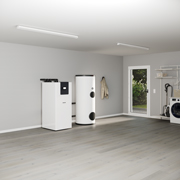 Bild 1: WPE-I PlusReferenzSTIEBEL ELTRONDatum12. April 2023Telefon056 464 05 00E-Mailpresse@stiebel-eltron.ch